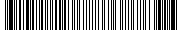 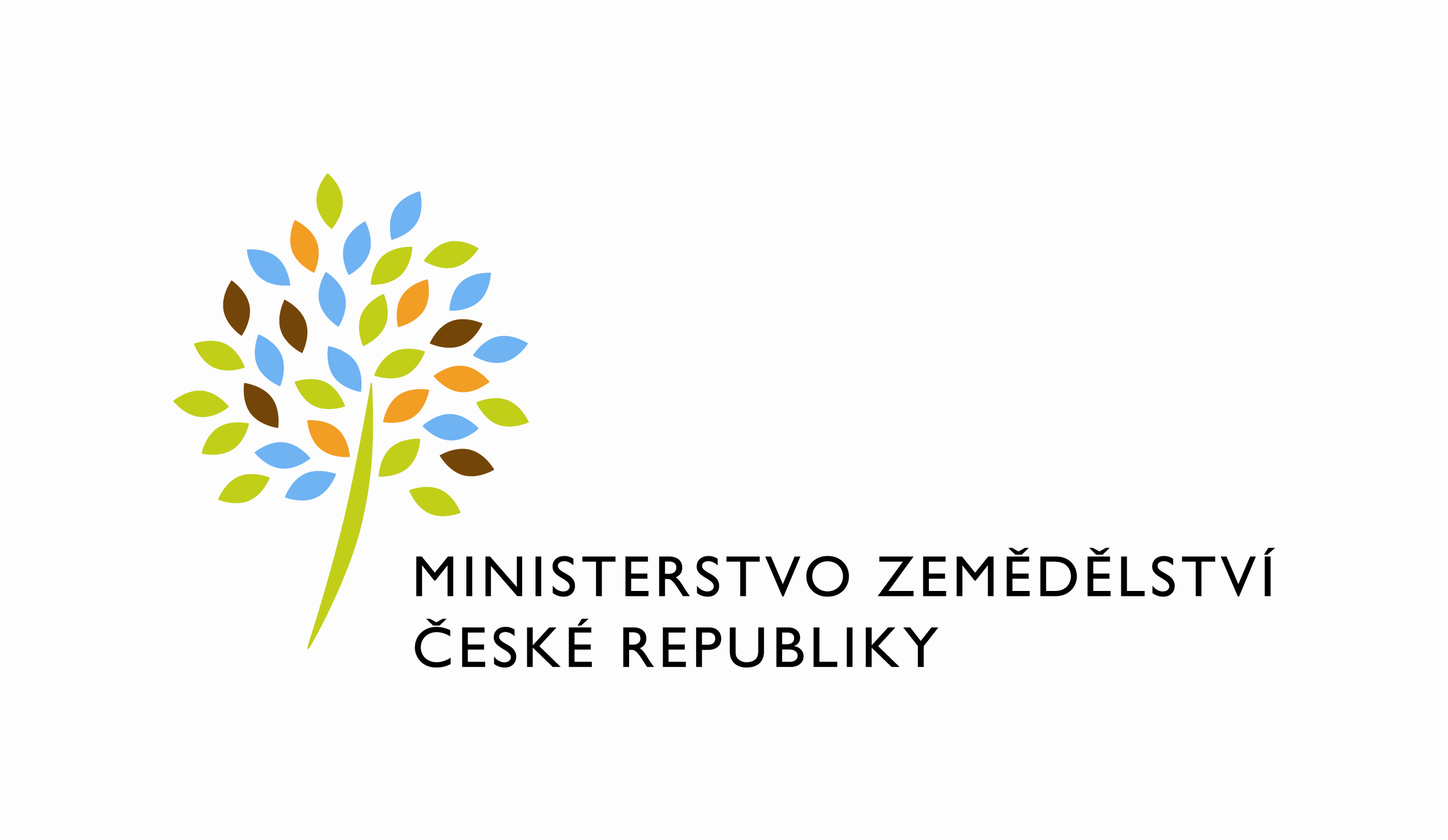 Požadavek na změnu (RfC) – Z35742a – věcné zadáníZákladní informaceStručný popis a odůvodnění požadavkuPopis požadavkuV souvislosti s umožněním výkonu služby/práce z jiného místa je nutná evidence v rámci EKIS SAP. Požadujeme evidenci na úrovni personálního systému, tj. evidence smluv vztahujících se k Home office. V této souvislosti požadujeme rozšíření funkcionality pro hlášení nepřítomnosti na zaměstnaneckém portálu o uvedenou Přítomnost „Home office“ a zobrazení Přítomnosti v telefonním seznamu.Odůvodnění požadované změny (změny právních předpisů, přínosy)V současné době neexistuje elektronická evidence výkonu služby/práce z jiného místa a evidence přítomností je na zaměstnanci sekretariátu. Očekáváným přínosem je zaznamenání výkonu služby/práce z jiného místa v docházce zaměstnance prostřednictvím systému SAP automatizovaně bez ručního zásahu sekretariátu. Dále je vhodné, aby zaměstnanci vykonávající službu/práci z jiného místa, byli v telefonním seznamu jednoznačně identifikovatelní tak, jak je tomu u jiných druhů nepřítomností.Rizika nerealizaceNemožnost zaznamenat výkon služby/práce z jiného místa v docházce zaměstnance prostřednictvím SAP automatizovaně, aktuálně je nutný ruční zásah sekretariátu. V případě manuálního zadávání Home office sekretariátem hrozí chybovost při selhání lidského faktoru. Výkon služby/práce z jiného místa není aktuálně odlišen v telefonním seznamu od nepřítomnosti jinou barvou semaforu, což je zavádějící pro ostatní zaměstnance, kteří se na nepřítomného kolegu v případě, že na „semaforu“ svítí červeně, neobracejí s žádostí o pomoc nebo součinnost při plnění služebních/pracovních úkolů.Podrobný popis požadavkuV současné době neexistuje evidence výše uvedeného v HR SAP. Varianta a)Home office čerpání kontroluje manuálně příslušný vedoucí zaměstnanec, že zaměstnanec čerpá pouze 1 den týdně nebo v rozsahu dohody Home office.V této souvislosti požadujeme úpravu zaměstnaneckého portálu v sekci Já zaměstnanec -> Hlášení nepřítomnosti. Požadujeme rozšířit funkcionalitu a možnost čerpání Druhu přítomnosti „Home office“ jako nového infotypu. Uvedený nový typ Přítomnosti bude možné zadat na tentýž den (a do budoucna) tj. v průběhu dne se přihlásím do systému a na daný den mi bude fungovat zadání a odeslání žádanky na shodný den se zadáním. Schvalování bude dvoustupňové. Zaměstnanec si bude moci požádat o celý den, půlden nebo jen určitý počet hodin.Požadujeme upravit grafické znázornění v telefonním seznamu na zaměstnaneckém portálu. Zaměstnanec na HO bude mít modrou barvu s odlišným grafickým znázorněním (modrý domeček), než je aktuálně využíván, ale při najetí myší na semafor se zobrazí daná přítomnost HO:xxxVarianta b2)Požadujeme vytvoření této evidence v novém infotypu, kde bude zavedena časová platnost smlouvy vč. určení druhu (Benefitní a Standardní). Požadujeme vytvoření reportingu na uvedenou evidenci.Vznikne nový IT XY (Home office) subtyp 01-0X dle typů zadaných Home office.Typy kontingentů:Home office Benefitní – 1 den v týdnu.Home office Standardní – 1 den v týdnu.Home office Standardní – 2 dny v týdnu.Home office Standardní – 4 dny v týdnu.Home office Standardní – 2 dny v měsíci.Home office Standardní – 5 dní v měsíci.Home office Standardní – 4 dny v měsíci.Home office Standardní – 8 dní v měsíci.Home office Standardní – 10 dní v měsíci.Home office Standardní – 12 dní v měsíci.Home office Standardní – 16 hodin v měsíci.Home office Standardní – 49 hodin v měsíci.Home office Standardní – 8 hodin týdně.Home office Standardní – 10 hodin týdně.Home office Standardní – 13 hodin týdně.Home office Standardní – 16 hodin týdně.Home office Standardní – 18 hodin týdně.Home office Standardní – 25 hodin týdně.Home office Standardní – 40 hodin týdně.Home office Standardní a Benefitní:V současné době existuje pouze prostá evidence pro druh Přítomnosti „Home office“ v IT 2002 bez navázání na kontrolu celkového počtu čerpaných dní/hodin. Požadujeme v HR SAP vytvořit kontingent pro uvedenou Přítomnost, kde bude možné zadat čerpání dle požadavků odboru personálního (oddělení státní služby), tj. HO ručně dle schválených počtu dní x počtu týdnů/měsíců.Vznikne nový IT XY(Kontingent přítomnosti) se subtypem na počet dní v roce/popř. část roku (shodné jako kontingent na dovolenou či IV).Požadujeme vytvoření reportingu na čerpání kontingentu. Ve výstupu (v hlavičce) bude osobní číslo, jméno a příjmení, organizační jednotka, leden, únor…prosinec, čerpání celkem, zůstatek.V této souvislosti požadujeme úpravu zaměstnaneckého portálu v sekci Já zaměstnanec -> Hlášení nepřítomnosti. Požadujeme rozšířit funkcionalitu a možnost čerpání Druhu přítomnosti „Home office“ pouze pro zaměstnance, kteří budou mít založený kontingent Přítomnost. Ostatním zaměstnancům nebude umožněno zadat žádanku na Přítomnost. 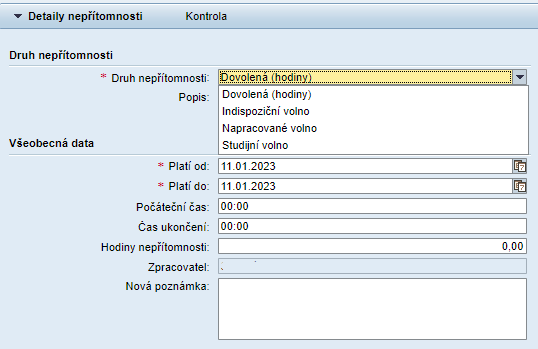 Uvedený nový typ Přítomnosti bude možné zadat na tentýž den (a do budoucna) tj. v průběhu dne se přihlásím do systému a na daný den mi bude fungovat zadání a odeslání žádanky na shodný den se zadáním. Schvalování bude dvoustupňové. Standardně se musí žádanka schválit v rámci uvedeného měsíce.V rámci této úpravy požadujeme upravit zadávání druhu nepřítomnosti, kdy požadujeme změnu na možnost zadání v tentýž den, tj. v průběhu dne se přihlásím do systému a na daný den mi bude fungovat zadání a odeslání žádanky na shodný den se zadáním.Na zaměstnaneckém portálu v sekci Já manažer -> Výkazy vytvořit nový výkaz, kde si vedoucí budou kontrolovat čerpání dní HO. Ve výstupu (v hlavičce) bude osobní číslo, jméno a příjmení, organizační jednotka, leden, únor…prosinec, čerpání celkem, zůstatek.Požadujeme upravit grafické znázornění v telefonním seznamu na zaměstnaneckém portálu. Zaměstnanec na HO bude mít modrou barvu s odlišným grafickým znázorněním (modrý domeček), než je aktuálně využíván, ale při najetí myší na semafor se zobrazí daná přítomnost HO: xxxDopady na IS MZe(V případě předpokládaných či možných dopadů změny na infrastrukturu nebo na bezpečnost je třeba si vyžádat stanovisko relevantních specialistů, tj. provozního, bezpečnostního garanta, příp. architekta.).Na provoz a infrastrukturuNeNa bezpečnostNeNa součinnost s dalšími systémyNePožadavky na součinnost AgriBus(Pokud existují požadavky na součinnost Agribus, uveďte specifikaci služby ve formě strukturovaného požadavku (request) a odpovědi (response) s vyznačenou změnou.)NePožadavek na podporu provozu naimplementované změny(Uveďte, zda zařadit změnu do stávající provozní smlouvy, konkrétní požadavky na požadované služby, SLA.)Požadavek na úpravu dohledového nástroje(Uveďte, zda a jakým způsobem je požadována úprava dohledových nástrojů.)Požadavek na dokumentaciV připojeném souboru je uveden rozsah vybrané technické dokumentace – otevřete dvojklikem:    Dohledové scénáře jsou požadovány, pokud Dodavatel potvrdí dopad na dohledové scénáře/nástroj. U dokumentů, které již existují, se má za to, že je požadována jejich aktualizace. Pokud se požaduje zpracování nového dokumentu namísto aktualizace stávajícího, uveďte toto explicitně za názvem daného dokumentu, např. „Uživatelská příručka – nový“.Provozně-technická dokumentace bude zpracována dle vzorového dokumentu, který je připojen – otevřete dvojklikem:   xxx    Akceptační kritériaPlnění v rámci požadavku na změnu bude akceptováno, jestliže budou akceptovány dokumenty uvedené v tabulce výše v bodu 5, budou předloženy podepsané protokoly o uživatelském testování a splněna případná další kritéria uvedená v tomto bodu. Základní milníkyPřílohy1.2.Podpisová doložkaB – nabídkA řešení k požadavku Z35742Návrh konceptu technického řešení  Na základě rozhodnutí vedení MZe byla ze dvou diskutovaných a výše v dokumentu (v části A) popsaných možností řešení (varianta A a varianta B2) vybrána jako cílová varianta B2. Níže uvedený návrh řešení tedy popisuje návrh konceptu technického řešení pouze pro variantu B2.V rámci IT0033 statistika bude vytvořeno 19 subtypů povolených čerpání Home office  Př. BDT 1 (benefitní 1 den/týden), SDM 10 (standardní 10 dní/měsíc), SDT 4 (standardní 4 dny/týden), apod.Home office Benefitní – 1 den v týdnu.Home office Standardní – 1 den v týdnu.Home office Standardní – 2 dny v týdnu.Home office Standardní – 4 dny v týdnu.Home office Standardní – 2 dny v měsíci.Home office Standardní – 5 dní v měsíci.Home office Standardní – 4 dny v měsíci.Home office Standardní – 8 dní v měsíci.Home office Standardní – 10 dní v měsíci.Home office Standardní – 12 dní v měsíci.Home office Standardní – 16 hodin v měsíci.Home office Standardní – 49 hodin v měsíci.Home office Standardní – 8 hodin týdně.Home office Standardní – 10 hodin týdně.Home office Standardní – 13 hodin týdně.Home office Standardní – 16 hodin týdně.Home office Standardní – 18 hodin týdně.Home office Standardní – 25 hodin týdně.Home office Standardní – 40 hodin týdně.Pro zadané typy Home office v IT0033 bude vytvořen report ZHR_IT0033_HOVstupní obrazovka Období výběru datObdobí výběru osobOsobní číslo (možnost zadat seznam os.čísel)Organizační jednotkaVýstup do alv (Excel)Osobní čísloJméno ZC ve formátu Novák AdamDatum odDatum do Typ HOPočet hodin (dní)Pro zadání přítomnosti Home office bude využita již existující přítomnost 9906 Home office. Zadání přítomnosti Home office bude možné třemi způsoby:Zaměstnanecký portálMzdová účetní ručně do IT 2002 v SAPuAsistentka v docházceVšechny tři způsoby jsou níže popsány.Zadání přítomnosti Home office přes zaměstnanecký portálNa základě typu Home office v infotypu 0033 bude na zaměstnaneckém portále probíhat kontrola. V případě, že zaměstnanec (dále také jen „ZC“) bude mít tento infotyp zadán, tak se mu na portále v části Já zaměstnanec-Hlášení nepřítomnosti zobrazí nová přítomnost Homeoffice (9906). Pokud v IT 0033 nebude žádný typ Home office zadán, přítomnost Home office se vůbec nebude na portále zobrazovat.Na základě IT 0033 bude dále vytvořen zákaznický funkční modul, který bude dle typu zadaného Home office v infotypu  0033 hlídat při odeslání přítomnosti ke schválení, zda ZC splňuje podmínky dle zadaného typu Home office v IT 0033. Pokud ano, systém mu dovolí žádost odeslat; pokud ne, nebude možné žádost odeslat ke schválení. Zaměstnanci vyskočí systémová hláška s upozorněním na nesplnění podmínek.Na rozdíl od jiných nepřítomností bude na zaměstnaneckém portále možné přítomnost 9906 Home office zadat na tentýž den a do budoucna. 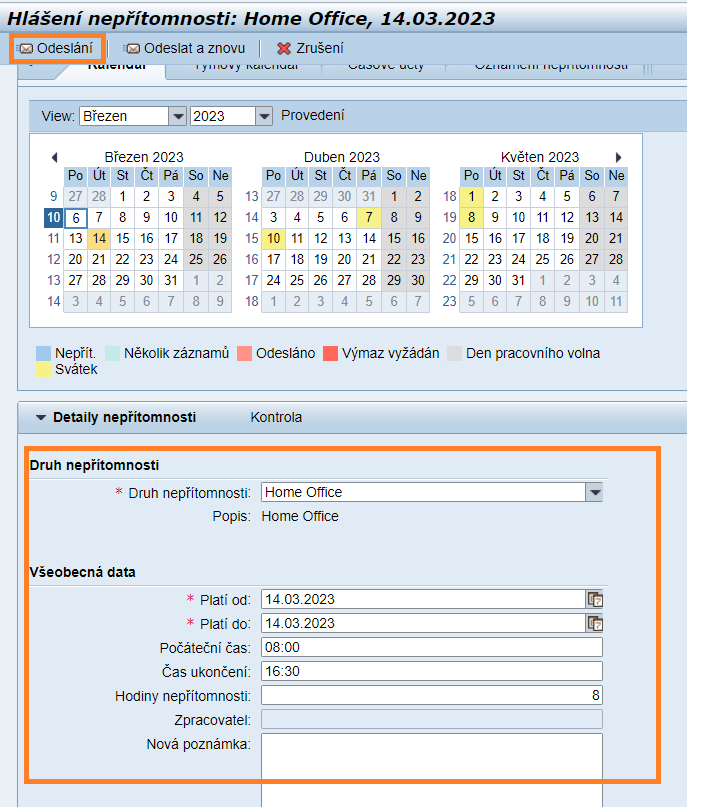 Při zadávání nepřítomností (např. dovolené) na zaměstnaneckém portále je povinné pole Nová poznámka, viz obrázek výše. Bez vyplnění tohoto pole systém uživateli nepustí nepřítomnost odeslat ke schválení. U přítomnosti Home office (9906) nebude pole Nová poznámka povinné pro vyplnění, tudíž bude možné přítomnost odeslat ke schválení bez vyplnění tohoto pole. Po odeslání ke schválení bude přítomnost čekat na schválení u nadřízeného (dvoustupňové schvalování jako u jiných nepřítomností). Po schválení HO bude záznam uložen do SAPu do IT2002 Přítomnosti.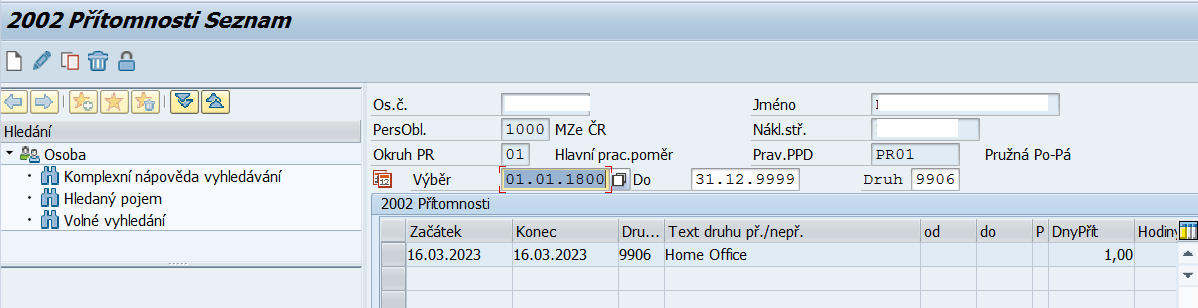 Jakmile bude záznam uložen v IT2002, tak v den zadané přítomnosti Home office (9906) se bude na Zaměstnaneckém portále v záložce Aplikace – Seznam zaměstnanců zobrazovat tento ZC s ikonou  .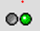 xxxZadání přítomnosti Home office mzdovou účetní ručně do IT 2002 v SAPuDruhou z možností zadání přítomnosti 9906 Home office bude zadání přítomnosti mzdovou účetní rovnou do IT2002 Přítomnosti. Při ukládání přítomnosti bude využit user-exit, který provede kontrolu splnění podmínky podle typu Home office v IT0033. Pokud nebude podmínka splněna, nebude možné záznam uložit. Mzdová účetní bude informována systémovou hláškou. Zadání přítomnosti Home office asistentkou v docházceTřetí a poslední možností zadání přítomnosti 9906 Home office bude na zaměstnaneckém portále asistentkou v záložce Aplikace-Docházka. Asistentka bude moci zadat přítomnost Home office do docházky ručně. Jakmile asistentka docházku zpracuje a převezme si jí mzdová účetní, tak při propisu dat z docházky do IT 2002 Přítomnost v SAPu bude použit stejný user-exit jako u ručního zadání mzdovou účetní (viz výše) a opět bude vyhodnocovat dle IT 0033, zda umožní zadání či ne a opět bude mzdová účetní upozorněna systémovou hláškou při nesplnění podmínek.Nad infotypem 2002 Přítomnosti bude vytvořen zákaznický report ZHR_HO, který bude zobrazovat čerpání přítomnosti 9906 Home office.Vstupní obrazovka Období výběru datObdobí výběru osobOsobní číslo (možnost zadat seznam os.čísel), Organizační jednotkaVýstup do alv (Excel)Osobní čísloFormátované jméno pracovníka (Novotný Lukáš)Organizační jednotka (SAP ID)Organizační jednotka (název)Přítomnost 9906Datum odDatum do Počet hodinOba reporty (ZHR_IT0033_HO i ZHR_HO) bude také možné zobrazit na zaměstnaneckém portále v sekci Já manažer-Výkazy-Docházka. Bude uplatněna stejná logika jako u Přehledu nepřítomností, které jsou na portále nyní.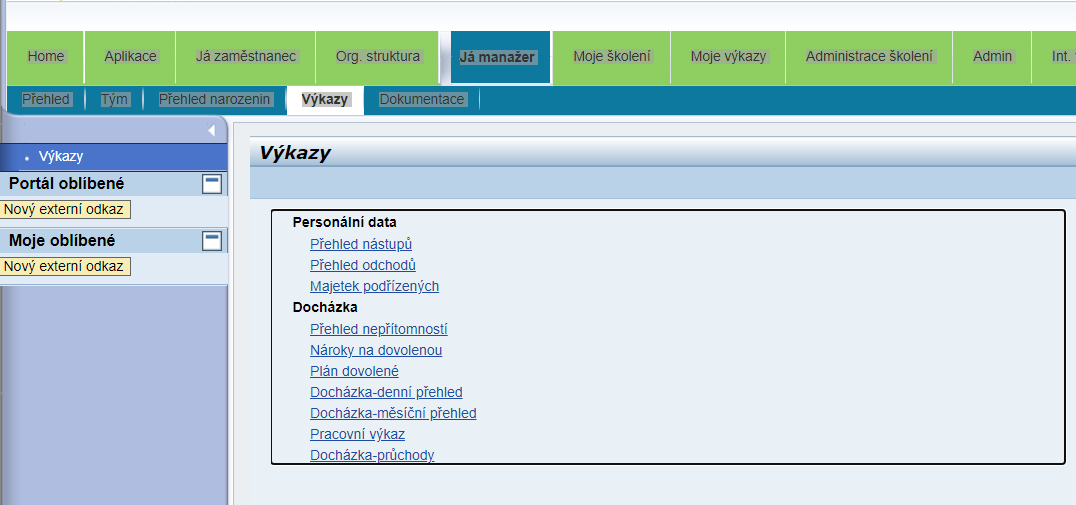 Uživatelské a licenční zajištění pro ObjednateleBeze změny oproti současnému uživatelskému a licenčnímu zajištěníDopady do systémů MZeNa provoz a infrastrukturu(Pozn.: V případě, že má změna dopady na síťovou infrastrukturu, doplňte tabulku v připojeném souboru - otevřete dvojklikem.)     Bez dopaduNa bezpečnostNávrh řešení musí být v souladu se všemi požadavky v aktuální verzi Směrnice systémové bezpečnosti MZe. Upřesnění požadavků směrnice ve vztahu k tomuto RfC:Na součinnost s dalšími systémyBez dopaduNa součinnost AgriBusBez dopaduNa dohledové nástroje/scénářeBez dopaduOstatní dopady(Pozn.: Pokud má požadavek dopady do dalších požadavků MZe, uveďte je také v tomto bodu.)Bez dopadůPožadavky na součinnost Objednatele a třetích stran(Pozn.: K popisu požadavku uveďte etapu, kdy bude součinnost vyžadována.)Harmonogram plněníPracnost a cenová nabídka navrhovaného řešenívčetně vymezení počtu člověkodnů nebo jejich částí, které na provedení poptávaného plnění budou spotřebovány(Pozn.: MD – člověkoden, MJ – měrná jednotka, např. počet kusů)Dokumentace, která bude připravena jako nedílná součást vlastního řešení:Akceptační řízení:Akceptační řízení bude probíhat dle podmínek definovaných ve Smlouvě.Plnění v rámci požadavku na změnu bude akceptováno, jestliže 1.) budou akceptovány dokumenty uvedené v tabulce výše, a 2.) zástupci MZe potvrdí soulad návrhu řešení (viz výše) a úprav implementovaných v systému (např. formou testovacích protokolů).PřílohyPodpisová doložkaC – Schválení realizace požadavku Z35742Specifikace plněníPožadované plnění je specifikováno v části A a B tohoto RfC. Technické zpracování, specifikované v části B odpovídá požadavkům vzešlým z finálního upřesnění zadání. Garanti se zpracováním technického řešení a realizace plnění dle části B souhlasí. Dle části B bod 3.2 jsou pro realizaci příslušných bezpečnostních opatření požadovány následující změny:Uživatelské a licenční zajištění pro Objednatele (je-li relevantní):Požadavek na součinnost(V případě, že má změnový požadavek dopad na napojení na SIEM, PIM nebo Management zranitelnosti dle bodu 1, uveďte také požadovanou součinnost Oddělení kybernetické bezpečnosti.)Harmonogram realizacePracnost a cenová nabídka navrhovaného řešenívčetně vymezení počtu člověkodnů nebo jejich částí, které na provedení poptávaného plnění budou spotřebovány(Pozn.: MD – člověkoden, MJ – měrná jednotka, např. počet kusů)Dokumentace, která bude připravena jako nedílná součást vlastního řešení:PosouzeníBezpečnostní garant, provozní garant a architekt potvrzují svým podpisem za oblast, kterou garantují, správnost specifikace plnění dle bodu 1 a její soulad s předpisy a standardy MZe a doporučují změnu k realizaci. (Pozn.: RfC se zpravidla předkládá k posouzení Bezpečnostnímu garantovi, Provoznímu garantovi, Architektovi, a to podle předpokládaných dopadů změnového požadavku na bezpečnost, provoz, příp. architekturu. Koordinátor změny rozhodne, od koho vyžádat posouzení dle konkrétního případu změnového požadavku.)SchváleníSvým podpisem potvrzuje požadavek na realizaci změny:(Pozn.: Oprávněná osoba se uvede v případě, že je uvedena ve smlouvě.)VysvětlivkyID PK MZe:004Název změny:SAP – Úprava nabídkové lišty hlášení nepřítomnostiSAP – Úprava nabídkové lišty hlášení nepřítomnostiSAP – Úprava nabídkové lišty hlášení nepřítomnostiSAP – Úprava nabídkové lišty hlášení nepřítomnostiDatum předložení požadavku:Datum předložení požadavku:Požadované datum nasazení:Kategorie změny:Normální       Urgentní  Priorita:Vysoká    Střední     Nízká Oblast:Aplikace         Zkratka: SAP – HomeOfficeOblast:Aplikace         Typ požadavku: Legislativní    Zlepšení    Bezpečnost Oblast:Infrastruktura  Typ požadavku:Nová komponenta    Upgrade   Bezpečnost    Zlepšení    Obnova  RoleJméno Organizace /útvarTelefonE-mailŽadatel:Michal Hutňan11000221812744michal.hutnan@mze.czVěcný garant:Lucie Kubáčová11130221813032lucie.kubacova@mze.czMetodický garant:Lucie Kubáčová11130221813032lucie.kubacova@mze.czKoordinátor změnyMartina Hudáková12121221812888martina.hudakova@mze.czPoskytovatel/dodavatelxxxAtos ITSolutions andServices, s.r.o.xxxxxxSmlouva č.:S2022-0005, DMS: 10-2022-12120KL:HR-001IDDokumentFormát výstupu (ano/ne)Formát výstupu (ano/ne)Formát výstupu (ano/ne)GarantIDDokumentel. úložištěpapírCDGarantAnalýza navrhnutého řešeníANODokumentace dle specifikace Závazná metodika návrhu a dokumentace architektury MZeANOTestovací scénář, protokol o otestováníANOVěcný garantUživatelská příručkaANOVěcný garantProvozně technická dokumentace (systémová a bezpečnostní dokumentace)ANOOKB, OPPTZdrojový kód a měněné konfigurační souboryANOWebové služby + konzumentské testyANODohledové scénáře (úprava stávajících/nové scénáře)ANOMilníkTermínUveřejnění objednávky k RfC Z35742 v registru smluvZa resort MZe:Jméno:Podpis:Metodický garantLucie KubáčováKoordinátor změny:Martina HudákováID PK MZe:004Č.Oblast požadavkuPředpokládaný dopad a navrhované opatření/změnyŘízení přístupu 3.1.1. – 3.1.6.Bez dopaduDohledatelnost provedených změn v datech 3.1.7.Bez dopaduCentrální logování událostí v systému 3.1.7.Bez dopaduŠifrování 3.1.8., Certifikační autority a PKI 3.1.9.Bez dopaduIntegrita – constraints, cizí klíče apod. 3.2.Bez dopaduIntegrita – platnost dat 3.2.Bez dopaduIntegrita - kontrola na vstupní data formulářů 3.2.Bez dopaduOšetření výjimek běhu, chyby a hlášení 3.4.3.Bez dopaduPráce s pamětí 3.4.4.Bez dopaduŘízení - konfigurace změn 3.4.5.Bez dopaduOchrana systému 3.4.7.Bez dopaduTestování systému 3.4.9.Bez dopaduExterní komunikace 3.4.11.Bez dopaduMZe / Třetí stranaPopis požadavku na součinnostMZeKonzultace v průběhu realizace, testování, revize výstupů, akceptacePopis etapyTermínUveřejnění objednávky k RfC Z35742 v registru smluvTVývoj řešení, předání k uživatelským testůmT + 9 tProduktivní provozT + 11 tDokumentace + akceptaceT + 13 tOblast / rolePopisPracnost v MD/MJv Kč bez DPHv Kč s DPHHR – 001Ad-hoc služby SAP36,5 MD297.840,-360.386,40Celkem:Celkem:36,5 MD297.840,-360.386,40IDDokumentRelevantníAutorPoznámkaAnalýza navrhnutého řešeníAnoAtosViz RfC dokument, části A + BTestovací scénář, protokol o otestováníAnoAtos + MZeUživatelská příručkaAnoAtosTechnická (vývojářská) dokumentaceAnoAtosIDNázev přílohyFormát (CD, listinná forma)Název DodavateleJméno oprávněné osobyPodpisAtos IT Solutions and Services, s.r.o.xxxID PK MZe:004Č.Oblast požadavkuRealizovat(ano  / ne )Upřesnění požadavkuŘízení přístupu 3.1.1. – 3.1.6.Bez dopaduDohledatelnost provedených změn v datech 3.1.7.Bez dopaduCentrální logování událostí v systému 3.1.7.Bez dopaduŠifrování 3.1.8., Certifikační autority a PKI 3.1.9.Bez dopadu Integrita – constraints, cizí klíče apod. 3.2.Bez dopaduIntegrita – platnost dat  3.2.Bez dopaduIntegrita - kontrola na vstupní data formulářů 3.2.Bez dopaduOšetření výjimek běhu, chyby a hlášení 3.4.3.Bez dopaduPráce s pamětí 3.4.4.Bez dopaduŘízení - konfigurace změn 3.4.5.Bez dopaduOchrana systému 3.4.7.Bez dopaduTestování systému 3.4.9.Bez dopaduExterní komunikace 3.4.11.Bez dopaduÚtvar / DodavatelPopis požadavku na součinnostOdpovědná osobaMZeKonzultace v průběhu realizace, testování, revize výstupů, akceptacePopis etapyTermínUveřejnění objednávky k RfC Z35742 v registru smluvTVývoj řešení, předání k uživatelským testůmT + 9 tProduktivní provozT + 11 tDokumentace + akceptaceT + 13 tOblast / rolePopisPracnost v MD/MJv Kč bez DPH:v Kč s DPH:HR-001Ad-hoc služby SAP36,5 MD297.840,-360.386,40,-Celkem:Celkem:36,5 MD297.840,-360.386,40,-IDDokumentRelevantníZdůvodnění Analýza navrhnutého řešeníANODokumentace dle specifikace Závazná metodika návrhu a dokumentace architektury MZeNEArchitektonický Sparx EA model není relevantní pro SAP platformuTestovací scénář, protokol o otestováníANOUživatelská příručkaANOProvozně technická dokumentace (systémová a bezpečnostní dokumentace)ANOZdrojový kód a měněné konfigurační souboryNEZdrojový kód je již z principu nedílnou částí aplikace SAP a lze si ho kdykoli vygenerovat. Není standardem na platformě SAP předávat explicitně zdrojové kódy (na rozdíl od unikátních agendových systémů).Webové služby + konzumentské testyNENedochází ke vzniku nových ani úpravě stávajících webových služebDohledové scénáře (úprava stávajících/nové scénáře)NEBez dopadu na dohledové scénářeRoleJménoPodpis/MailBezpečnostní garantKarel ŠteflProvozní garantAleš ProšekArchitektRoleJménoPodpisŽadatelMichal HutňanVěcný garantLucie KubáčováKoordinátor změnyMartina HudákováOprávněná osoba dle smlouvyVladimír Velas